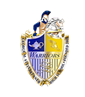 Steinbrenner High School PTSA Scholarship Guidelines and ApplicationThe Steinbrenner High School PTSA works diligently to serve the entire school population, including faculty, staff, and students.  As a student advocacy organization and through our scholarship program, we work to support students who are focused on achieving career goals through higher education. In evaluating each application, the Scholarship Committee will also consider service and participation in school activities, community involvement and scholastic merit.The PTSA will be awarding nonrenewable scholarships to assist graduating seniors with meeting their educational goals.Scholarships will be awarded at the Senior Awards Night Ceremony. Recipients will be expected to attend.  A check will be given to each award winner and can be used for any post-secondary educational expense.ELIGIBILITY REQUIREMENTS Applicant must meet the following eligibility requirements:Applicant must be a graduating senior from Steinbrenner High School.Applicant must be a Steinbrenner High School PTSA member by December 31, 2020.  Applicant must have a weighted 3.0 GPA (minimum).  Applicant must have demonstrated a contribution to Steinbrenner High School and its community.  A minimum of five (5) PTSA service hours are required. Volunteer opportunities will be posted on the Steinbrenner PTSA website/social media throughout the year. Please follow the Class of 2021 Instagram page.A completed application with the essay and teacher recommendations (may be submitted directly by the teacher) must be dropped off to the PTSA mailbox in the front office no later than 3:00pm on Friday, February 5, 2021.  Application can be found on the PTSA website www.steinbrennerptsa.org beginning September 1st, 2020.GUIDELINES FOR SUBMISSION	Applicant must include the following:Completed application formEssayChoose ONE of the 3 topics below. All essays should be typed with a minimum of 250 words and a maximum of 500 words. The applicant’s student ID number should be typed in the upper right-hand corner of all pages being submitted. DO NOT put your name on the essay papers.  This will allow for anonymity when essays are being read and reviewed (12-point font, double spaced, 1-inch margins).Describe the solutions you would propose to improve or resolve a current issue, such as health care, the economy, discrimination, or a current topic of your choice. Explain how through your good deeds, community service, or volunteering, YOU have made a difference in someone’s life, or how the program improved as a result of your participation.What obstacles or struggles have you had to overcome and what have you learned? Two (2) teacher recommendations (may be submitted directly from the teacher)The number and amount of each scholarship is determined by the PTSA budget.Contact Sandy Webster (swebsternyc@gmail.com) with any questions.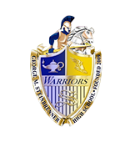 Steinbrenner High School PTSA Scholarship ApplicationApplicant InformationReferencesPlease list two (2) teacher references (Must attach teacher recommendation forms)Additional items to CompleteEssay – Typed with a minimum 250 words and a maximum of 500 words (12-point font, double spaced, 1-inch margins)Two (2) letters of teacher recommendationsDisclaimer and SignatureI certify that my answers are true and complete to the best of my knowledge. I certify that the essay portion of this application is original work and created exclusively by me. If this application leads to a scholarship award, I promise to use the money for post-secondary educational expenses.Steinbrenner High School PTSA Senior Scholarship Teacher Recommendation Form Student Name __________________________               Teacher Name __________________________TEACHER DIRECTIONS: The above named student is being considered for a PTSA Scholarship. The selection committee will use your recommendation to determine if he/she meets the PTSA’s high standards of service, leadership, and character. Please complete the survey and turn in the completed form to the PTSA mailbox in the front office no later than Friday, February 5th, 2021. If you have questions or comments, please contact Sandy Webster (swebsternyc@gmail.com).PRIVACY NOTE: Your input will be treated as confidential information by the Steinbrenner PTSA. Students and/or parents will not have access to the information you provide.Comments/Additional feedback:Signature:_____________________________________          Date:___________________                         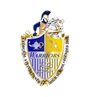 Steinbrenner High School PTSA Senior Scholarship Teacher Recommendation Form Student Name __________________________               Teacher Name __________________________TEACHER DIRECTIONS: The above named student is being considered for a PTSA Scholarship. The selection committee will use your recommendation to determine if he/she meets the PTSA’s high standards of service, leadership, and character. Please complete the survey and turn in the completed form to the PTSA mailbox in the front office no later than Friday, February 5th, 2021. If you have questions or comments, please contact Sandy Webster (swebsternyc@gmail.com).PRIVACY NOTE: Your input will be treated as confidential information by the Steinbrenner PTSA. Students and/or parents will not have access to the information you provide.Comments/Additional feedback:Signature:_____________________________________          Date:___________________                         Full Name:Date:LastFirstM.I.Phone:EmailWeighted GPA:Student ID.:Student ID.:# PTSA Service hours:Post-secondary school student plans to attend:Post-secondary school student plans to attend:Post-secondary school student plans to attend:Full Name:Subject taught:Email address:Full Name:Subject taught:Email address:Signature:Date:Below average1Average2Above Average3Excellent (top 10% this year)4One of the top few I have ever met5Academic AbilityAcademic PerformanceAcademic AbilityOral Communication SkillsAcademic AbilityWritten Communication SkillsAcademic AbilityCuriosityWork EthicAttitudeWork EthicInitiativeWork EthicAbility to Work IndependentlyWork EthicResponsibilityPeer RelationshipsEmpathyPeer RelationshipsCooperationPeer RelationshipsInteractions with PeersBelow average1Average2Above Average3Excellent (top 10% this year)4One of the top few I have ever met5Academic AbilityAcademic PerformanceAcademic AbilityOral Communication SkillsAcademic AbilityWritten Communication SkillsAcademic AbilityCuriosityWork EthicAttitudeWork EthicInitiativeWork EthicAbility to Work IndependentlyWork EthicResponsibilityPeer RelationshipsEmpathyPeer RelationshipsCooperationPeer RelationshipsInteractions with Peers